           Department of Electrical and Computer Engineering: SUMMER A 2019: FIUEEL 2880 - ENGINEERING SOFTWARE TECHNIQUES: 05 02 2019-06 14 2019		Classroom/Time:   EC 3239:  T, Th: –   10.00 AM – 13.20 PM: Subbarao V WunnavaInstructor	:	Dr. Subbarao  V  Wunnava Ph.D., P.E.,                                    [In collaboration with Dr. Herman Watson: Course Coordinator]Office Hours	:8.30 – 10.00 AM  AM ;  T&R;  at  Temp  Office  EC 3113  Phone :Dept. 305.348.2807                                          Email:    subbarao@fiu.edu    Catalog Description: [3 credits]Engineering problem solving process, overview of a generalized computing system,software development, real-life engineering applications, Hardware and computational implications.Textbook:Deitel & Deitel C How to Program (7 ed.) ISBN 0-13-299044-X: Class Notes: Internet AccessCourse Objectives:Through successful completion of the course, the student will: Understand the stages of the engineering  . problem solving process and their relationship to the development of software for its implementation. Learn the C programming language, as a vehicle for the solution of engineering problems; Intro to C++, and JavaRelationship of course to program outcomes:a & b ) an ability to apply knowledge of  mathematics, science, and engineering, and current technologies;c &d ) an ability to design a system, component, or process to meet desired needs within realistic constraints such as economic, environmental, social, political, ethical, health and safety, manufacturability, and sustainability;e & f ) an ability to identify, formulate, and solve engineering problems;g & h ) an ability to communicate effectively orally, through written reports,  and  through presentations j & k ) an ability for  broad education base  necessary to understand the impact of engineering solutions in a global, economic, environmental, and societal context; and an ability to use the techniques, skills, and modern engineering tools necessary for life long engineering practices, and knowledge enhacements;Topics Covered:		Engineering problem solving;  Overview of generalized computing system;	C programs;  Control Structures and Data Systems;	Modular programming with Functions;  Arrays and Matrices; Pointers & Structures;              Machine Language and other languages;  Introduction to C++ and Java;Tentative Course Grade based upon:        [ NOTE:  There are no makeup exams offered]Home works will be assigned and are expected to be solved by the students, to prepare them for Quizzes,Tests, and Projects; and to have them  learn the material to function as software and hardware engineers. EIC Website: 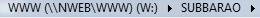 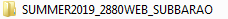 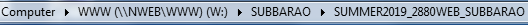 As per the IEEE and ABET and Software Systems guidelines, the grading system for 2880: Software Engg                Dr. Subbarao V. Wunnava in collaboration with course coordinator Dr. Herman Watson: Policies: [As per ABET (Accreditation Board for Engineering and Technology] requirementsAcademic Misconduct:  For work submitted,  it is expected that each student will submit their own original work.  Any evidence of duplication, cheating or plagiarism will result at least a failing grade for the course.  Unexcused Absences:  Two unexcused absences are permitted during the term. More than two will result in the loss of points from your final grade.  (1 point per absence above two, 3 points per absence above 5).Excused Absences:  Only emergency medical situations or extenuating circumstances are excused with proper documentation.  After reviewing documentation you are required to email a description of the excuse and absence dates as a written record  subbarao@fiu.eduOn Time:  As in the workplace, on time arrival and preparation are required.  Two “lates” are equivalent to one absence.  DO NOT send assignments or projects by email.Instructors  reserve right to change course materials or dates as necessary.Dr. Subbarao Wunnava [courtesy Dr. Herman Watson: Course Coordinator]Class times:  T & R: Session1 10.00 - 11.30 AM; Session2  11.45 to 13.20 PM   Reading and home work material will be assigned during class discussionsStudents are encouraged to rework the programming examples discussed in class, at home                 3 Un-announced quizzes will be conducted [approximately 30-40  minutes each]                 Scheduled  Test 1 and Test 2 would be conducted [approximately 60-90  minutes  each]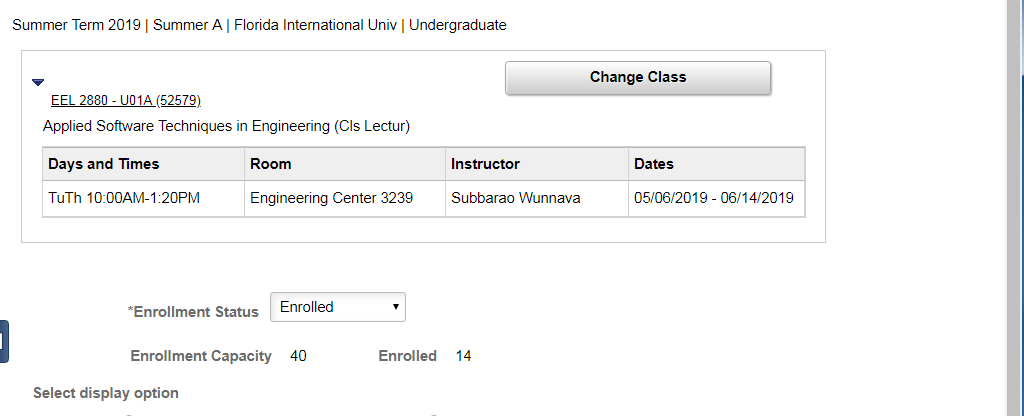 TopicPercentage3 Quizzes(Unannounced)30%2 Tests:  T1: Mid Term & T2: Comprehensive Final 50%Projects20%Total 100%Grading Scale:Grading Scale:A>95"Florida International University is a community dedicated to generating and imparting knowledge through excellent teaching and research, the rigorous and respectful exchange of ideas, and community service. All students should respect the right of others to have an equitable opportunity to learn and honestly to demonstrate the quality of their learning. Therefore, all students are expected to adhere to a standard of academic conduct, which demonstrates respect for themselves, their fellow students, and the educational mission of the University. All students are deemed by the University to understand that if they are found responsible for academic misconduct, they will be subject to the Academic Misconduct procedures and sanctions, as outlined in the Student Handbook."A- >90"Florida International University is a community dedicated to generating and imparting knowledge through excellent teaching and research, the rigorous and respectful exchange of ideas, and community service. All students should respect the right of others to have an equitable opportunity to learn and honestly to demonstrate the quality of their learning. Therefore, all students are expected to adhere to a standard of academic conduct, which demonstrates respect for themselves, their fellow students, and the educational mission of the University. All students are deemed by the University to understand that if they are found responsible for academic misconduct, they will be subject to the Academic Misconduct procedures and sanctions, as outlined in the Student Handbook."B+>87"Florida International University is a community dedicated to generating and imparting knowledge through excellent teaching and research, the rigorous and respectful exchange of ideas, and community service. All students should respect the right of others to have an equitable opportunity to learn and honestly to demonstrate the quality of their learning. Therefore, all students are expected to adhere to a standard of academic conduct, which demonstrates respect for themselves, their fellow students, and the educational mission of the University. All students are deemed by the University to understand that if they are found responsible for academic misconduct, they will be subject to the Academic Misconduct procedures and sanctions, as outlined in the Student Handbook."B>84"Florida International University is a community dedicated to generating and imparting knowledge through excellent teaching and research, the rigorous and respectful exchange of ideas, and community service. All students should respect the right of others to have an equitable opportunity to learn and honestly to demonstrate the quality of their learning. Therefore, all students are expected to adhere to a standard of academic conduct, which demonstrates respect for themselves, their fellow students, and the educational mission of the University. All students are deemed by the University to understand that if they are found responsible for academic misconduct, they will be subject to the Academic Misconduct procedures and sanctions, as outlined in the Student Handbook."B->80"Florida International University is a community dedicated to generating and imparting knowledge through excellent teaching and research, the rigorous and respectful exchange of ideas, and community service. All students should respect the right of others to have an equitable opportunity to learn and honestly to demonstrate the quality of their learning. Therefore, all students are expected to adhere to a standard of academic conduct, which demonstrates respect for themselves, their fellow students, and the educational mission of the University. All students are deemed by the University to understand that if they are found responsible for academic misconduct, they will be subject to the Academic Misconduct procedures and sanctions, as outlined in the Student Handbook."C+>77"Florida International University is a community dedicated to generating and imparting knowledge through excellent teaching and research, the rigorous and respectful exchange of ideas, and community service. All students should respect the right of others to have an equitable opportunity to learn and honestly to demonstrate the quality of their learning. Therefore, all students are expected to adhere to a standard of academic conduct, which demonstrates respect for themselves, their fellow students, and the educational mission of the University. All students are deemed by the University to understand that if they are found responsible for academic misconduct, they will be subject to the Academic Misconduct procedures and sanctions, as outlined in the Student Handbook."C>74"Florida International University is a community dedicated to generating and imparting knowledge through excellent teaching and research, the rigorous and respectful exchange of ideas, and community service. All students should respect the right of others to have an equitable opportunity to learn and honestly to demonstrate the quality of their learning. Therefore, all students are expected to adhere to a standard of academic conduct, which demonstrates respect for themselves, their fellow students, and the educational mission of the University. All students are deemed by the University to understand that if they are found responsible for academic misconduct, they will be subject to the Academic Misconduct procedures and sanctions, as outlined in the Student Handbook."C->70"Florida International University is a community dedicated to generating and imparting knowledge through excellent teaching and research, the rigorous and respectful exchange of ideas, and community service. All students should respect the right of others to have an equitable opportunity to learn and honestly to demonstrate the quality of their learning. Therefore, all students are expected to adhere to a standard of academic conduct, which demonstrates respect for themselves, their fellow students, and the educational mission of the University. All students are deemed by the University to understand that if they are found responsible for academic misconduct, they will be subject to the Academic Misconduct procedures and sanctions, as outlined in the Student Handbook."D+>67"Florida International University is a community dedicated to generating and imparting knowledge through excellent teaching and research, the rigorous and respectful exchange of ideas, and community service. All students should respect the right of others to have an equitable opportunity to learn and honestly to demonstrate the quality of their learning. Therefore, all students are expected to adhere to a standard of academic conduct, which demonstrates respect for themselves, their fellow students, and the educational mission of the University. All students are deemed by the University to understand that if they are found responsible for academic misconduct, they will be subject to the Academic Misconduct procedures and sanctions, as outlined in the Student Handbook."D>64"Florida International University is a community dedicated to generating and imparting knowledge through excellent teaching and research, the rigorous and respectful exchange of ideas, and community service. All students should respect the right of others to have an equitable opportunity to learn and honestly to demonstrate the quality of their learning. Therefore, all students are expected to adhere to a standard of academic conduct, which demonstrates respect for themselves, their fellow students, and the educational mission of the University. All students are deemed by the University to understand that if they are found responsible for academic misconduct, they will be subject to the Academic Misconduct procedures and sanctions, as outlined in the Student Handbook."D->60"Florida International University is a community dedicated to generating and imparting knowledge through excellent teaching and research, the rigorous and respectful exchange of ideas, and community service. All students should respect the right of others to have an equitable opportunity to learn and honestly to demonstrate the quality of their learning. Therefore, all students are expected to adhere to a standard of academic conduct, which demonstrates respect for themselves, their fellow students, and the educational mission of the University. All students are deemed by the University to understand that if they are found responsible for academic misconduct, they will be subject to the Academic Misconduct procedures and sanctions, as outlined in the Student Handbook."F< 60"Florida International University is a community dedicated to generating and imparting knowledge through excellent teaching and research, the rigorous and respectful exchange of ideas, and community service. All students should respect the right of others to have an equitable opportunity to learn and honestly to demonstrate the quality of their learning. Therefore, all students are expected to adhere to a standard of academic conduct, which demonstrates respect for themselves, their fellow students, and the educational mission of the University. All students are deemed by the University to understand that if they are found responsible for academic misconduct, they will be subject to the Academic Misconduct procedures and sanctions, as outlined in the Student Handbook."ClassDate 2880 Weekly TopicsHomework/Activity1205//07/19  TIntroduction to Computers, Software and Hardware; IntegratedDevelopment Environment (IDE) based programming applications Study Chp 1 & 2; Notes Obtain Text/materials3405/09/19   R Structured C Programming;  Control Structures    while, switch, nested if-else, and other control loops and recursionsChps 1 & 2 HW 1 & 2 5605/14/19   T Expressions, statements, functions and methodologiesPractical programming examples and coding:     Project 1 AssignStudy Chp 3&4; NotesHW 3 & 4 : Pr1 Assign7805/16/19  RExpressions / Statements and integrating with functionsProject 1 work out time and discussionsStudy Chp 5; Notes and Chp 6HW 5 & 691005//21/19  TArrays and practical programming examplesTEST 1: MidTerm Notes and Hand outsChapters 1-6: TEST 1111205//23/19  RPointers and Memory Structure: A   Proj 1 DuePointers and Memory Management schemesNotes and Hand outsChp 7 and Handouts:  131405//28/19  TCase studies and programming examples of Pointers:  Machine code programming conceptsNotes: Code efficiency: Security151805/30/19  RIntroduction to Strings and software examples: Project 2 AssignIntroduction to Structures and heterogeneous variables Study Chp 7 & 8 & 9HW 7 & 8171806/04/19  TSoftware examples using  strings and structuresProject 2 workout time and discussionsNotes and Chp 7 & 8 & 10192006/06/19  R Introduction to other languages; C++  enhancementsPractical programming examples Review     Chps 15 & 18Notes; HW 9&10212206/11/19  TIntroduction to other languages; C++  enhancements/Intro to JavaPractical programming examples & Review: Project 2 Due    Class NotesReview of course232406/13/19 RTEST 2: Final [Comprehensive] Chps 1-10, 15 & 18Course conclusions and discussionsMaterial from T1, Q1, Q2, Q3 Project 1& 2 and Handouts